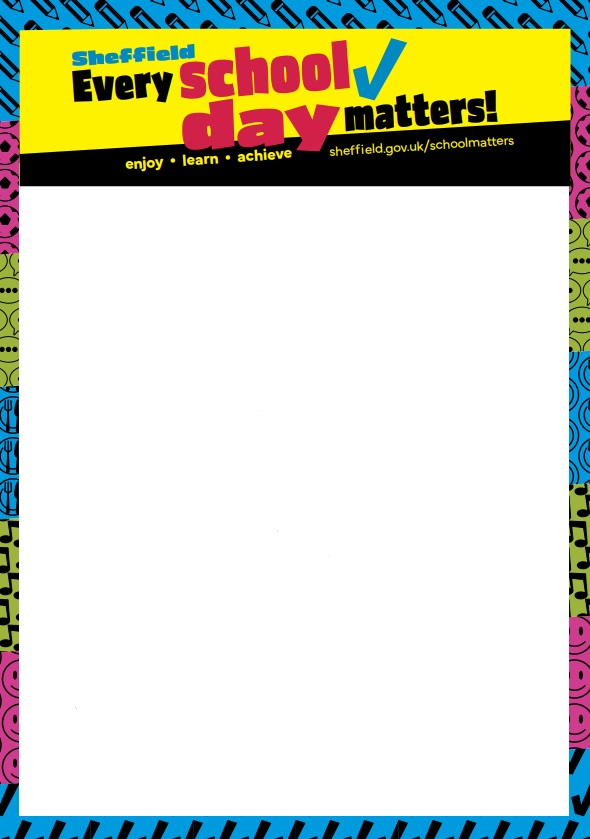 WORKING TOGETHER TO IMPROVE SCHOOL ATTENDANCEEXPECTATIONS FOR SCHOOLSAUGUST 2022Reviewed January 2024Working Together to Improve AttendanceExpectations of SchoolsSchools have a statutory duty under Section 175 of the Education Act 2002 to safeguard and promote the welfare of children. While regular school attendance is predominantly the responsibility of parents and carers, schools play a central role in ensuring that children and young people attend school regularly. This includes taking a positive and proactive role in the promotion of regular school attendance through strategies identified within the school attendance policy that will engage families. It is important that Governors take a key role in promoting good attendance when approving this policy.Good school attendance should be the norm within your school. Parents should be expected to bring their child to school, on time for every session they are well enough to attend and should notify you in advance of any planned term time absence, requesting permission for the absence to be authorised. Where the absence is due to an emergency, contact should be expected on the first day of absence, with regular contact until the child is well enough to return. This document provided by the NHS is a useful guide to establish whether a child can attend with the presenting illness, and if not, the length of time they should be absent for. This can be referred to by staff within school and shared with parents/carers in person, via your school website and/or via other communication channels. sybhealthiertogether.nhs.ukExpectations for Schools In line with the May 2022 DfE Working Together to Improve School Attendance Guidance schools are expected to:Develop and maintain a whole school culture that promotes the benefits of high attendance. This includes having a clear vision for attendance underpinned by high expectations, having a named school attendance champion (who is a member of SLT)Have a clear school attendance policy which all staff, pupils and parents understand, with a Whole school approach where every staff member has a role to fulfil in improving attendance. Accurately complete admission and attendance registers and have effective day to day processes in place to follow up absence. Robustly track, monitor and analyse attendance and absence data to identify pupils or cohorts that require support with their attendance and put effective strategies in place. Build strong relationships with families, listen to, and understand barriers to attendance.Share information and work collaboratively with other schools in the area, local authorities, and other partners when absence is at risk of becoming persistent or severe. Facilitate support by removing barriers in school and help pupils and parents to access the support they need to overcome the barriers outside of school. Formalise support where absence persists, and voluntary support is not working or not being engaged with. Consider using a parenting contract when meetings with parents, and discussions with the individual pupil have not brought around change (see parenting contract section of this document)Enforce support, when formal support is not bringing around change meet with your linked Attendance and Inclusion Social Worker to discuss next steps. Top TipsTo improve persistent absence requires persistent work!Routinely apply a robust system that includes incentives, rewards, and consequences (ensure that these systems are inclusive and appropriate for all pupils). The key here is to be consistent with your approach.Ensure attendance is discussed at parents’ evenings, provide, and use an attendance certificate to highlight good/poor attendance. Consider using missed days/sessions/lessons rather than percentages to reiterate the amount of lost learning.Ensure good internal communication/meetings encompassing safeguarding, SEN, behaviour, attendance to facilitate robust APDRFollow local authority codes of conduct, policies, and procedures such as the Attendance Response (contained within this document) All Schools should have:An Attendance Champion (who is a member of SLT)A designated linked GovernorA member of staff responsible for first day callingSome schools will also have:A school-based attendance officer / Education Welfare OfficerFor the purpose of this document, we will refer to all staff members with responsibility for the first day calling, whole school attendance and Education Welfare as ‘School Based Attendance Officers’.The Role of the Attendance ChampionEvery school, including maintained, academies, free schools, faith schools and private schools must have a designated Attendance Champion. The attendance champion is responsible for ensuring everyone works together to improve attendance and creates a whole school ethos of ‘Every School Day Matter’. The attendance champion will meet termly with their linked Inclusion and Attendance Specialist. The purpose of this Targeted Attendance Support Meeting will be to discuss:The school improvement plan objectives linked to attendanceThe targets and outcomes identified in the school attendance action planThe whole school and cohort level attendance dataPupils considered to be severely absent (less than 50%)Pupils on reduced timetables to ensure these are being reviewed and used for the shortest time necessary and not treated as a long-term solutionPupils accessing some of their learning off site, to ensure this is used as a short-term intervention to support a child re-engage in their learning Where time allows, pupils considered to the persistent absentees (90% or less)Next steps for the school to progress towards excellence in attendanceIt is mutually beneficial for schools to work together to ensure consistent approaches, share information, and work collaboratively. The Local Authority will provide regular opportunities for schools to come together to communicate messages, provide advice and share best practice. These will be held citywide and by locality. Local Authority offer to SchoolsOnce schools have exhausted all voluntary support and have considered formalising the support through a parenting contract, they should work with the Local Authority to consider next steps to improving whole school, cohort and individual pupils’ attendance. The school can expect the Local Authority to:Rigorously track local attendance dataAttendance data packs for schools are provided to all school’s half termly through the Sheffield Data Hub. The data is broken down into whole school and cohort with comparisons to locality, and national attendance figures. This data will be discussed with all schools during their termly targeted support meetings. School Attendance Support Team (in Sheffield this team are known as the Inclusion and Attendance Team)Communication and AdviceNetworking sessions will be held termly, training will be offered, guidance updates and sharing of good practice will be shared with all schools through the Education and Skills newsletters. Targeted Support MeetingsThese will be held termly with the attendance champion, with other school staff members welcome to join. Whole school, cohort and pupil level discussions will take place for those who are severely or persistently absentMulti-Disciplinary Support for familiesUsing the mapping over education, health and care schools will identify the barriers to attendance and intervene early to ensure appropriate support/referrals are provided. Legal InterventionProsecution is used as a last resort where all other routes have been exhausted or deemed inappropriate. Where unauthorised absence continues to be a concern after schools have followed the expectations places upon them, they should liaise with their linked Attendance and Inclusion Social Worker to consider next steps. Monitor and improve the attendance of children with a social workerGood school attendance provides an additional safeguard for vulnerable pupils. It is therefore important that pupils with a social worker are identified, supported, and have their attendance considered at every opportunity. Schools are expected to notify the child’s social worker of any unexplained absence, as part of the first day call. Attendance is expected to be on every child’s plan, and where attendance of a child with a social worker remains a concern consultation will take place to ensure next steps are considered and adhered to. The team can be contacted at: SheffieldInclusion&attendance@sheffield.gov.ukFurther information: Working together to improve school attendance - GOV.UK (www.gov.uk)The Attendance Response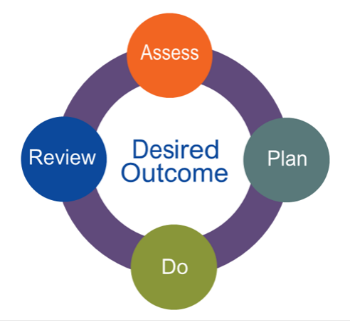 Desired OutcomeFor every child to be in school every day, and on time. To reach this outcome, we must support all children. We need to support our 100% attenders to remain 100% attenders. We need to support our 96%-99% attenders to raise their attendanceand get as close to 100% as possible.  We need to challenge our 92%-96% attenders, to remind parents of their duty to ensure their child is in full time education and offer support to prevent further absences in the future. 
And we need to follow a graduated approach for our irregular attenders to ensure we assess why they are not attending regularly, create a plan to support improvement in attendance, implement the plan and review to see if improvements have been made.AssessThe reason preventing the child attending regularlyThe needs across Education, Health and CareHas the child’s voice been captured, what do they need to happen so they can attend?What has already been implemented to improve the child’s attendance?What support is required to improve the attendance?What interventions may be required to improve the child’s attendance?What further assessments may be required?Set time scales for assessments to be carried outPlan (Voluntary Support)What next steps need to take place to help the young person attend every day, on time?Who will support and what their actions are?Set time scales for the plan to be implemented What outcomes do we expect to see?Ensure the plan is shared with all parties including the childDoThe plan is carried out by all professionals, the family, and the young person
ReviewHas the support worked, does the child and family feel they have been supported?Are we seeing movement towards the desired outcomes, even small improvements can be big steps?Has there been any party who hasn’t carried out their actions?Has the child’s voice been captured, how do they feel the last few weeks have gone, what difference has been made, what are they proud of, what could have been better?Consider Formalising SupportWhere absence persists and voluntary support is not working or being engaged with consider formalising support through use of a parenting contract (see parenting contract section within this document)If none engagement from the family, speak to your linked Attendance and Inclusion Social WorkerIdeas for challenging and improving attendance ChecklistMapping across Education, Health and CareWhen meeting with the pupil and the family members it is important to capture:What’s going well – give some praise and encouragementWhat are we worried about – be open and honest, what are the concernsWhat are the next steps?For each of these 3 areas, think about the child’s education, health, and care needs.  By breaking it down into these 3 areas you will see the predominant factors preventing this child from being in school, every day on time. You will also be able to identify the most appropriate next steps. A referral to MAST or parenting would be appropriate for a child with lots of care needs, however this wouldn’t be appropriate for a child with Health issues preventing them from attending. Scaling questions are also very useful to monitor and track changes. A question like:“On a scale of 1 to 10 with 10 being definitely, how confident do you feel that you will be able to attend school every day next week and on time?”This mapping document may be useful to complete when meeting with a young person and/or their parents. 	
Formalising the SupportAttendance is so often a symptom of wider issues a family is facing. All parties should work together to offer voluntary support to address the symptoms and bring around change. Where this voluntary support is not leading to improved attendance consideration should be given to formalising the support. Schools are expected to meet with the parents, child and any other agencies involved to consider formalising the support through a parenting contract. Parenting contracts are a formal written agreement between a parent and the school. In some instances, this will be a formal agreement between the parent and the Local Authority. A contract is not legally binding and is not a punitive tool. It is intended to provide a formal route to secure engagement with support where voluntary engagement has not brought about change. A parenting contract may not be appropriate but should always be explored.If a parenting contract is in place and not being adhered to, the school should contact their linked Attendance and Inclusion Social Worker to consider next steps. Schools should use the standard Sheffield parenting contract template (see appendix. Where schools/academies chose to use an alternative format all elements within the Sheffield contract must be included. There is no minimum or maximum duration to a parenting contract, reviews should take place regularly with next steps considered at each review. The Three Houses templates - Free Social Work Tools and Resources: SocialWorkersToolbox.comEnforcing Support When all voluntary and formal support has been exhausted Attendance and Inclusion Social Worker (AISW) support schools with the attendance legal processWe can only Enforce Support for children who are above statutory school age.All schools have a link AISW from the attendance legal team. In the absence of your link worker, please contact attendlegal@sheffield.gov.uk Prosecution is the last resort, and we support schools to provide the child and family with help and assistance in accessing their education wherever we can. We expect that the child and parent voice is captured throughout the process as situations can change, as this may change the response and support offered. Our aim is to ensure that the school has exhausted all avenues of support before considering the legal route. The link AISW will require the school to have undertaken certain measures PRIOR to considering legal prosecution for attendance, as follows ALP checklist:Based on the measures school have undertaken the AISW will assess the evidence provided to establish if parent/carer has failed in their duty to educate, and whether legal intervention is appropriate or not.PLEASE DO:Ensure a RTT is NOT in place as legal will not be pursued as this is seen as support is required.Ensure you are working whole family and have contacted siblings’ schools for attendance related information, if appropriate invite to any meetings.Offer parents the opportunity to attend at least two meetings within the APDR process.Ensure that you use the letters and proformas within this document otherwise cases may not be pursued.Send all paperwork via anycomms within the specified time frames provided by your linked AISW.Ensure all paperwork is correct as incorrect paperwork will not be processedHave you calculated the sums correctly on the Head Teachers Certificate?Attendance Registers should be with commentsCopies of any correspondence sent to parents is included.APDR process is evident within a planEnsure any plan is reviewed on a regular basis – without drift or delay. If your school is considering the legal prosecution route for attendance you should always bear in mind statutory defenses prior to progression and as part of your APDR process.All decisions regarding legal proceedings will be made by the Attendance & Inclusion Social Worker linked to your school. The Statutory Defences (reasons why cases would not be progressed through the legal system) are as follows.  1.	Authorised Absence - Leave granted by the Head teacher 2.	Sickness - or any other unavoidable cause. Evidence presented will be assessed on a case-by-case basis. 3.	Religious Observance - Any day that is exclusively set aside 4.	Distance from School - The school that the child is registered is not within walking distance of the child’s home and no suitable arrangements have been made by the Local Authority for either transport to and from school or enabling him/her to become a registered pupil at a school nearer his/her home. (Walking distance - Exceeding 2 miles for a child under 8 years old, exceeding 3 miles for a child aged 8 years and over)5. 	Trade or business - The parent/carer can show that their trade or business requires them to travel, that the child has attended school as regularly as the nature of the trade or business allows and the child has attended school for at least 200 sessions during the preceding 12 months.ATTENDANCE LEGAL DOCUMENTATIONThe Local Authority, in consultation with schools (and other agencies where appropriate), will be responsible for the decision to issue Penalty Notice Warning Letters and any other legal intervention as deemed appropriate.  This will ensure consistent practice across all schools in Sheffield, assist in avoiding school / home conflicts and ensure that Penalty Notice Warning Letters are not being issued where it is inappropriate to do so, or where the Local Authority would be unable to support progression to court or a different course of action is more appropriate. Paperwork required from school includes (as a minimum).ALP checklistHead teacher’s Certificate covering the period of complaint onlyCase Summary /Witness Statement covering the period of complaintEvidence of the Attendance Response being followed including the education/attendance plan informed by APDR processAny correspondence sent to parentsAn up-to-date attendance register (with comments)All proformas required are contained within this document and MUST be used, this is to provide consistency across the city.This information would prove that during the period of complaint, the parents/carers were aware of the child’s poor attendance. School based attendance officers should continue the APDR cycles and continue to monitor attendance during and following any legal intervention to ensure changes are sustained, or any decline is explored in a timely manner. If further support is identified and a legal process is being pursued, you MUST speak to your AISW.Attendance and Inclusion social workers will assess cases on a case-by-case basis, following voluntary and formal support offers, to make decisions as to what, if any, legal intervention is appropriate using the range of legal powers available to us. These will be discussed during attendance meetings and assessed based on the evidence provided, as to how the parent/carer is failing in their duty to ensure a full-time suitable education for their child.Submitting Paperwork to the Local AuthorityAll paperwork should be sent via Anycomm’s, using the drop-down box for Attendance Legal. Requests for Irregular Attendance prosecution should be accompanied by request for legal proceedings form attached: ConsultationConsultation with a linked Inclusion & Attendance Specialist, or Attendance and Inclusion Social Worker can be requested at any time, directly with the worker or through the Sheffieldinclusion&attendance@sheffield.gov.uk inbox. Consultations are also available with the Inclusion and Attendance team regarding Exclusions, Transition, Group Work, Mentoring, Educational Engagement, Sleep, Restorative Practice, Reintegration and Behaviour. To request a wider consultation, speak to your linked Team Leader or Specialists within the transition pathways teams, or email Sheffieldinclusion&attendance@sheffield.gov.uk MAST SupportMAST will liaise with school regarding families/children they are working with where attendance is a concern. MAST will close cases where there is non engagement. If parents refuse to engage or stop engaging this evidence can be used during your conversations with your linked Attendance and Inclusion Social Worker. During, or towards the end of a piece of support, if it is felt by the team around the child that attendance legal is likely to be the next step to bring about change, we would ask you (the school) to liaise with your linked Attendance and Inclusion Social Worker to consider escalation to the attendance legal process. MAST will provide evidence of their involvement, support and interventions as part of your evidence.MAST workers will not request legal intervention, this will come from school as an action from multi-agency meetings.Support around different reasons for absenceB – Educated Off SiteSome children and young people may attend sessions off school site at an approved provider, or with another educational professional. This should be a short-term intervention to support the children return to full time education in school. Contact should be made with the provider each morning/afternoon registration period to establish if they have attended, and first day calling must be carried out for pupils who are absent. Further contact should be made in an afternoon if the child stays all day unless an agreement has been made with the provider to notify you if the child leaves the site. Children attending an alternative provision should be in school at least one day per week.This code can also be used for some health clinics/programmes. E.g., Diabetes Education Programme, Ryegate and CAMHS (although assessment appointments must be coded as ‘M’)Support/ChallengeWork with the provider to review the MyPlan, to establish if the provision is engaging the young person in their education – if not does the provision need withdrawing and other support putting in placeContact your linked A and I Officer to discuss where a ‘B’ code would be appropriate to support pupils with their health care appointments/plansC – Authorised Circumstance There may be occasions when the Headteacher authorises the absence of a child for a reason not covered by any other code, for example a funeral or bereavement. This would be coded as ‘C’. Reduced Timetables where a child misses a whole session are also an authorised absence coded as C. Children must attend for at least 1 hour of each session to receive a present mark. All reduced timetables should be for no more than 8 weeks, unless the child’s treatment plan from their consultant suggests otherwise, and work should be set for the child to avoid them falling behind with their learning.  Children absent from school for agreed reasons relating to performance, modelling etc may also be an authorised absence. Contact the Local Authority child employment and licencing team on 01142037442 or childpermits&licences@sheffield.gov.uk for further information.Support/ChallengeAre the absences due to family circumstances, does a referral form for support from outside agencies need to be completedIs the child a Young Carer, and if so, has a referral been made and support identified?Safeguarding officer to liaise with the Young Carer, their parent and their Young Carers worker (if involved) to formulate a plan of support and to consider further support from the GP or health professionals around home helpReduced timetables should be a short-term intervention of no more than 8 weeks, with reviews every 2 weeks.Schools must notify the Local Authority if a child is attending on a reduced timetable, regardless of the attendance coding. Schools must also notify the LA when the timetable ends. If this code is used for a pupil who is ‘flexi schooling’ do you have a plan in place with parents/carers for that pupil returning to school full timeD -Dual RegistrationSome children and young people may attend sessions off school site at another school setting. This could be a short-term intervention to support the children to return to full time education in school. Contact should be made with the school to establish if they have attended, and first day calling must be carried out by the school the child is due to attend on that day. This code can also be used for Traveller children where they are attending another school for a short period.School-age pregnant girls will be offered group mentoring support and education for a contact period of up to 16 weeks around the time of the baby’s birth. This is delivered through the Becton Outreach Service. The curriculum offer is for a total of 16 weeks of education, generally from week 36 of the pregnancy. When a pupil is receiving education through Becton Outreach the home school will Dual Register. Further support for pregnant teenagers can be accessed from the school nursing team, Sheffield Futures, http://www.dcsf.gov.uk/schoolageparents/ Support/ChallengeRegular contact/communication with the other registered school is paramount, agree which school is going to chase up any absences on the day that the pupil attends that schoolRegular meetings/contact to ascertain if the provision is working for the pupil and if any further support needs to be put in placeE – ExclusionIf a pupil breaches the school behaviour policy the Headteacher may issue a fixed term exclusion for a period of half to 5 days. For serious breaches of the school behaviour policy the Headteacher may issue a permanent exclusion. If a pupil has received a permanent exclusion the Local authority will arrange for the education of the child from the 6th school day. Support/ChallengeHas the pupil got a one-page profile/MyPlan in place? No - does one need starting? Yes - does this need reviewing early in light of the exclusions? Has a Boxall profile been completed to identify any needs?Are further assessments needed from speech and language, the Ed Psych etc. Are there outside factors influencing the pupil’s behaviour – does this need a referral to other services e.g., Health, Mast, Young carers, CYT etcAre there any unmet learning needs?Contact the Exclusions Team (Sarah Kelly and Genine Nuttall) for support or advice regarding a pupil who has exclusions and who you may be considering for Primary or Secondary Inclusion Panel, or a managed moveFor nursery and FS2 pupils who are struggling to engage in their learning contact the ‘transition to school readiness’ Pathway Team for advice via a consultationFor primary and secondary aged pupils, you can contact the Transition Pathway team within Inclusion and Attendance for advice via a consultationThe Attendance and Inclusion team can also support with advice and offer ‘critical friend’ support to the Headteacher if a pupil has been permanently excludedSchools should consider arranging a governors behaviour meeting when a child accumulates 45 sessions of ‘E’ codes, or when a pupil is identified as at severe risk of permanent exclusion to see what support can be put in place Consider referrals to external agencies for support and advice, e.g., Outreach, Autism team, Educational Psychologist etc.,Has a managed move been considered?After a fixed term exclusion, a reintegration meeting needs to be put into place when the child is welcomed back into school. A plan needs to be put in place and reviewed, if the plan is not working for the pupil, other alternatives will need to be considered to support the pupil’s behaviour.Has the voice of the child been sought, to support the behaviour plan and the reintegration meeting?It is not acceptable to ask the parent to collect the child during lunch time or collecting early as a plan to manage a child’s behaviour. This is considered as an unlawful exclusion. Other support measures and plans must be considered to manage the child’s behaviour during school hours. G – Family Holiday (NOT agreed or in excess of agreement)Parents must apply for leave in advance of taking a holiday during school time. If parents do not apply for leave or you find out via social media e.g. Facebook, relative in school etc. then this is also ‘G’ coded as regulations do not allow schools to give retrospective approval.Support/ChallengeAre parents aware that they need to complete a holiday request form – is it readily available in school/onlineDo you need to have a meeting with the parent to discuss attendance and how taking a holiday will affect this and their child’s education?Is the holiday around other unauthorised absences – does a SAP need to take placeWhere the head teacher has not agreed the period of leave, a request should be submitted to the LA to issue a Penalty NoticeIf pupils go on holiday and do not give a return date and there has not been any communication with parents, do you need to refer to CMEH – Family Holiday (agreed)The Headteacher can only agree if they believe there are exceptional circumstances. Headteachers may authorise no more than 10 school days in an academic year. Parents must apply for this as they would any other holiday.Support/ChallengeDo you need to have a meeting with the parent to discuss attendance and how taking a holiday will affect this and their child’s education?Have you seen evidence that warrants an ‘exceptional circumstance’If the parents don’t return in the agreed amount of time, then the following absences must be G coded. I – IllnessIf there is any doubt about the authenticity of the illness, schools can record as unauthorised. Schools can request parents to provide medical evidence to support absences due to illness. Doctors’ notes must not be requested for children.Support/ChallengeHave you seen medical evidence – letter, text, dated medication?Is a meeting needed with health care professionals/ other agencies?Has the child got a health/ medical care plan in place?Does the family need support in seeking medical help, i.e., contacting GP, attendance cert for proof of illness and how this is affecting the child’s attendance/education?Do you need to be considering starting to unauthorise any future absences?G.P protocol can be discussed with the link A&I OfficerIf a parent shares their child is unable to attend due to medical needs and this will exceed 15 days, please refer to the Children unable to attend due to medical needs policy. Does a Reduced timetable need to be considered for a short period of time?Frequent authorised absences should be challenged to establish if further support needs to be put in place, or whether a punitive route needs to be followed. Schools should challenge illnesses at the first instance, when informed of illness and through first day calling. At this point minor ailments should be discussed, and parents should be informed that their children can attend school if appropriately medicated. Secondary schools should monitor patterns of illness, where pupils end up in the medical room on regular occasions. Schools to be mindful of absences related to the female menstrual cycle, including period poverty. Schools need to be meeting with these children and looking at putting a plan in place on how they can support them. The absence should be challenged and code appropriately, such as O, C, or I code. If a child has a confirmed case of Covid19 then they should be I coded from the point they get the Covid19 test result. Advice around general illness can be found at https://sybhealthiertogether.nhs.uk/J – InterviewTo be used for interviews with prospective employers or another educational establishment. Support/ChallengesHave you seen proof of the interview and been given notice of the pupil attending?Pupils to attend school either side of the appointment/ interview. Establish if the pupils need any support prior to the visit/ interview such as clothing, travel, money, preparation and managing stress/ anxiety. Schools should be satisfied that the interview is linked to employment prospects, further education, or transfer to another educational establishment.L – Late (before registration has closed)Some pupils may come into school after the register has been taken but before the register closes. This should not be a frequent pattern.Support/ChallengesA school policy must reflect the start and finish times of the day and how the codes will be used and what measures will be put in place to support punctualityMeeting to be held with the parent/carer (and pupil if appropriate) to ascertain the reasons for the lateness and if any support can be offered1-1 with the child to ascertain the reasons and what support can be offeredIs this due to sleep issues? Does the parent need to enrol on a sleep hygiene programme? Does the parent need support with the morning routines, do they need a parenting programme?Does the parent/carer and child know the times of the school dayWould a sticker chart support in getting the pupil to school on time?Establish if the child is a young carer and make a referral if the child and parent agree.Establish if there are siblings at different schools, liaise with the other schools the reasons given for lateness. Are there difficulties getting the children to the different locations, does a breakfast club/ after school club need to be explored? Is SEN behaviour an issue, does the parent need support from outside Agencies around this, such as the parenting team, ADHD nurses, ASD team. M – Medical/Dental appointmentsThese are attendance at G.P. Surgeries, dental and hospital appointments. If the child is present for registration, they receive a present mark and a comment should be added to show the time the child leaves school to attend the appointment. Support/ChallengesEncourage parents to make routine appointments out of school times where possible.Encourage parents to bring children into school, either before the appointment or after it, or preferable before and after.Has proof of the appointment been seen?If a child is having an operation, they get an M code, then they get an I code for the recovery period advised by the medical professionals. N – No reason yet provided for absenceSometimes parents/carers do not inform school the reason for their child’s absence.This code should not be left on the pupil’s attendance record indefinitely. The code should be changed ideally within a 2-week timescale. If no reason is given for the absence after 2-weeks, then the school should change the N code to the O code. When the code is changed the school should record who is making the change, as well as when and why (this applies to any changes to codes). Support/ChallengesHas a first day phone call been madeDoes school send out a letter asking for reason (this can be taken off Sims)Do parents know the process for informing school of their child’s absenceIf a child has not been seen for 5 consecutive days, then a home visit must be carried out. The school should record what they observed at the home visit, including if they were unable to see the child or no one appeared to be home. O – Unauthorised AbsenceAny unauthorised absence needs to be addressed quickly following school’s attendance processes, so that any issues can be resolved quickly with support put in to place.Support/ChallengesSchools to promote good attendance through parent evenings, assembles, displays, attendance promotions, other platforms such as school websites, class Dojo, merits, texts, letters, and incentives.Follow school attendance processes – telephone calls, letters, home visits etcEnsure you follow the Attendance ResponseAre there siblings in other schools with the same attendance pattern/absences?Are other unauthorised absence codes on the registration certificate such as the U, G, N, or a combination of concerning codes that need to be taken into consideration.Are there any patterns with the absences? Are parents struggling to contact school due to financial issues, language barrier, is there another system that can be put into place for themSchool to have a meeting with the parents/ carers (and pupils where appropriate) to ascertain the reason for the absences and establish if further support needs to be put in place. This could include referrals to other agencies for support with routines and boundaries, sleep, behaviour, unmet needs etc. Schools to be observant of trends & patterns of absences within key cohort groups that may be having an impact on whole school attendance. - consider consulting with your linked A&IO for further support and advice in considering next stepsHas a GP protocol been considered with an A&I Officer?Has a school attendance planning meeting taken place? Would there be benefit inviting the Local Authority to this meeting? School to consider completing a self- Assessment of Attendance Registers, and request a full Attendance Audit though your linked A&I.P – Approved sporting activityThis activity must be supervised by a person authorised by the Headteacher of the school. The pupil must be taking part in the activity and is taking place during the session for which the mark is recordedSupport/ChallengesHas school seen evidence of the activity taking place?School should speak to parents, the relevant authorised person and sport’s, national governing body regarding the appropriateness of the activity taking place, in school hours, and the time to travel to the establishment. Consult with your linked A&I Officer if you are unsure if the sporting activity is approved or not. Details for the National Governing Body associated with the particular sport can be found online, or through request to the club or affiliation the child belongs.Children participating in off school site sporting activities arranged by the school or the local school sports partnership should be P coded unless the child is present in school for the registration period prior to the activity.R – Religious ObservanceIn Sheffield we are fortunate to have a variety of religious organisations which mean on occasion a pupil may need to take religious observance during the school week. Any additional days taken that are not exclusively set aside for religious observance are not to be marked as ‘R’Support/ChallengesParents should be encouraged to give advance notice of any religious observance taking placeSchool should seek advice from the parents’ religious body about whether it has set the day aside for religious observanceThere is no set number of days for religious observance. Schools may consider using one of their inset days for a religious observance to which a high proportion of the school community will be observing. S – Study leaveThis code should be used sparingly for Y11 pupils during public exams. Support/ChallengesProvision should still be made for those pupils that wish to revise on school site. Pupils revising on school site would receive a present mark and therefore schools need to arrange a place for pupils to receive their registration. T – Traveller absenceThis code is for several different groups who are covered by the term Traveller. This code can be used for up to 60 days, when parents are travelling due to work purposes. Dual registration is allowed if the child will be attending other school/s during the period of travel. Children cannot be taken off roll at the base school whilst away travelling. Support/ChallengesSchool can ask for evidence when families are travelling for work? Such as contracts, or Showman Guild certificate. School should encourage parents/carers to enrol the child/ children at another school near their place of work. Please see the D code for advice on this. The child/children should be T coded until they start attending the school setting near their place of travel, at which point the D code would be used.  U – Late (after registration has closed)DFE advises that registers should be closed 30 minutes after the start of the session and advises against leaving the register open for the whole session. Regular ‘U’ codes can be a safeguarding issue particularly where the child is arriving just in time for lunch. These need to be addressed early, so that support can be put into place if needed.Support/ChallengeA school policy that reflects the start and finish times of the day and how the codes will be usedSchools should actively discourage late arrivals, be alert to patterns of late arrivalMeeting to be held with the parent/carer to ascertain the reasons for the lateness and if any support can be offeredAre there wider family issues, such as the child being a Young Carer, adult mental health, bereavement, SEN. With older children, is there issues with them travelling to school, grooming, contextual safeguarding to be considered etc. 1-1 with the child to ascertain the reasons and what support can be offeredIs this due to sleep issues? Does the parent need to enrol on a sleep hygiene programme?Does the parent/carer and child know the times of the school daySchool to follow attendance processes, is a SAP needed?First day calling must take place, for safeguarding reasons, such as informing the parent/ carers that the child hasn’t arrived yet. Could an alarm clock be offered to the family?Does travel to and from school need to be considered?V – Educational visit or tripThis is to be used for school organised trips and visits, including residential. This code can also be used for Y6 pupils if met in primary school and taken on to their next school (usually secondary school). Support/ChallengesWhere a parent takes responsibility in taking their child to a transition day this would be a B code. As would children making their own way to transition days.If a parent takes the child to the school trip/residential and picks them up again this would also be coded V.For children attending a school visit for a proportion of the school day, the registration marks would not need to be changed to V.Children attending swimming lessons as part of the curriculum should receive their registration mark/s prior to travel to the swimming pool and therefore would not need to be coded as V W – Work experienceWork experience is for pupils in the final two years of compulsory educationSupport/ChallengesSchool must check on the attendance of a pupil (Y10 and Y11) who is on work experience and mark the register accordinglyWhere a work experience placement has broken down or not been provided the children are expected to be in school and work to be provided. X – Untimetabled sessions for non-compulsory school-age pupilsThis code is used to record sessions that non-compulsory school age children are not expected to attend.Support/challengesCan be used for a short period of time at the start of the school year for all reception age pupils as part of the settling in processCan be used for pupils in reception who are attending school on an agreed reduced timetable up to the time they become compulsory school age. Not to be used for children who are compulsory school age or for exclusionsY – Forced and Partial ClosureThis code can be used for exceptional circumstances – strikes, unable to attend due to a heavy snowfall, flooding, outbreak of infectious diseases, major construction/ maintenance, transport has stopped (unless in walking distance). Can also be used for pupils who are in custody for less than 4 months.Support/ChallengesWhere there is an outbreak of infectious diseases, you must get advice from Public Health England on next steps, such as a deep clean, closing a year group, or whole school.  https://www.gov.uk/government/collections/notifications-of-infectious-diseases-noidsYou must notify the local authority of all situations that result in full or partial closure of the schoolIf the school has evidence from the place of custody, that the pupil is attending educational activities then they can record those sessions as code B (present at approved educational activity). Can be used for pupils who are Abroad and returning to the UK would be contrary to International, national, or regional travel restrictionsZ – Pupil not on rollUsed to set up registers before pupils are due to join. To safeguard children, schools must put all pupils on the admissions register on the first day that the school expects them to attend. Please do not ignore any pupils who do not attend on their first day.Support/ChallengesIf the pupil does not arrive to school as expected on the first day, contact parents/carers to find out the reason whyArrange a meeting for the parent and child to attendComplete a home visit to see if the family are still at the address and ascertain the reasons why they are not attending If not at the address contact CME, C code absences until instructed by CME to deregister a child. You must not de register until CME have given authorisation to do so. Contact your Local Authority attendance officer to check if the child is still due to attend your school or has started attending another school.# - School closed to pupilsTo be used for whole or part school planned closures e.g., between terms/half terms/weekends, along with bank holidays. Support/ChallengesIt can also be used up to five times in academic year for curriculum planning/ training and when the school is used for polling stations. Schools and local authorities can agree to set different term/ start dates for different year groups. Code # can be used to record the year group(s) that is not due to attend. This is only acceptable where the school ensures that those pupils not attending on that day are still offered a full education over the school yearChildren Missing from EducationAll children without a school roll, who are not ‘Educated other than at School’ (EHE) should be known to CME and a school place will be allocated. If you are aware of a child who is not on school roll, please notify the team immediately. CME can be contacted through: ed-missingchildren@sheffield.gov.uk When a school place is allocated, support offered, and a parent/carer fails to take their child to the named school a School Attendance Order can be applied for from the Local Authority Attendance Team which will allow for the allocation of a school place via court order. CME will work with complex families who are new to city to ensure they are able to access full time education. Any School ‘off-rolling’ a child must submit a de-registration form to the Local Authority CME department and must wait for this to be accepted and a leave date given before any child is removed from roll. Further information: Children Missing Education: www.gov.uk/government/publications/children-missing-education Fair access: www.gov.uk/government/publications/fair-access-protocols-in-school-admissions Form - Request to Remove Child from School Roll (see supporting documents): www.sheffield.gov.uk/home/schools-childcare/attendance-guidance-schools  Children Transferring SchoolsWhen children are transferring from one Sheffield school to another the family must request a transfer form from their current school. This needs to be completed and return to the Local Authority admissions team. In the meantime, the child must continue to attend the school they are on roll at until a start date for a new school has been agreed, and the child starts to attend. School Standard LettersThe Local Authority standard letters for school attendance are shown on the next page. These should be copied onto your school’s own letter head. Letters can be sent out to parents as part of your schools’ progression of concerns. Letter CLSA4 must not be sent to parents before permission has been given by the Local Authority Attendance and Inclusion Social Worker. A date range for the 15-day period will also be provided by the AISW.Letter CLSA5 is only to be sent following a successful 15-day penalty notice warning letter period. Attendance must continue to be monitored and further unauthorised absences discussed with the AISW to establish next steps. Sources of Further InformationFurther information, including legal guidance, guidance on the marking of attendance registers and strategies for improved school attendance can be found in the following documentation.DFE School Attendance: guidance for schools including codingWorking together to improve school attendance - GOV.UK (www.gov.uk)DFE Improving School Attendance: Support for Schools and Local AuthoritiesImproving school attendance: support for schools and local authorities - GOV.UK (www.gov.uk)DFE Children Missing Education Statutory GuidanceChildren missing education - GOV.UK (www.gov.uk)DFE Keeping Children Safe in EducationKeeping children safe in education - GOV.UK (www.gov.uk)DFE Ensuring a Good Education for Children who cannot attend school because of Health NeedsEducation for children with health needs who cannot attend school - GOV.UK (www.gov.uk)Elective Home Education Elective home education - GOV.UK (www.gov.uk)“Suspension and permanent exclusion from maintained schools, academies and pupil referral units in England, including pupil movement – guidance 2022”School suspensions and permanent exclusions - GOV.UK (www.gov.uk)Sheffield City Council Child Performance and LicensingChildren in entertainment licences (sheffield.gov.uk)Reduced Timetable Guidance Sheffield City Council Exceptional Leave in Term Time Policy School Attendance Orders Education Supervision OrdersFull and Effective Use of Legal Powers Fixed Penalty Notice Code of Conduct GP Protocol Guidance – Letter must be sent by the Local AuthorityKey ContactFor Attendance related enquires please email Sheffieldinclusion&attendance@sheffield.gov.ukCompleted first day telephone calls/home visitsLetters sent to share attendance concern and has the assess/plan/do review process been startedHave you spoken to the form tutor/head of year/pastoral manager?Have they spoken to the child during registration times?Has the absence, and/or lateness been highlighted in the child’s planner?Have you or any other staff member met the child outside of form/tutor time to capture the child’s voice to establish a reason and put support in placeHave you met with the parents/carers and asked why the child isn’t attending school? Do these reasons match with the reason the child provided?Have family circumstances been considered and have you considered with the family what support may help them at this time? Have any referrals to other agencies been offered?If regularly late, has the school start time been shared with parents. Have you provided them with an alarm clock/used a sticker chart etcWould the child benefit from attending breakfast club to ensure they are on school site on time each day?Checked to see if siblings are having the same absences. Have you contacted the school the siblings attend? If unsure which schools, ask your linked I&A Specialist.Have you spoken to other staff members to ascertain any other reasons for absence? Look at the patterns on ‘by-lesson attendance’, and if patterns are evident speak to those teachers. Is the child a Young Carer, and is this having an impact on their attendance?Have ACES/Trauma been considered?Consider if there are any unmet learning needs, does a one-page profile/MyPlan need to be put in place?If a MyPlan/EHCP in place are the outcomes being supported, when was this last reviewed?Has the child’s health been considered, have you received any medical evidenceIf external services are involved has a meeting taken place? E.g., TAF, CIN, PEP, Transition Pathway meetingsWhere appropriate have you consulted with the linked I&A Specialist for support and adviceHas a good attendance improvement plan been drawn up, and are the pupil and family aware of the plan?School to have referred to the Ideas for challenging and improving attendance Checklist and completed the identified actions relevant to the situationChild to be discussed at whole school inclusion meeting this may include wider school staff, safeguarding, SEN, Pastoral, Attendance, and any other relevant staff to ensure any barriers are discussed at a whole school level regarding attendance, well-being, behaviour and learningSchool to ensure they have spoken to all services involved with the child or young person Schools to establish any siblings and liaise with those schoolsMapping across education, health, and care to identify need and barriersA plan that demonstrates APDR with SMART targets (see attached doc)Parents to be given the opportunity to attend at least two meetings within the APDR processAny meetings recorded and parents provided with a copy whether they are present or not setting out expectations/planWhere appropriate ensure evidence of the impact irregular attendance has on child’s learning is discussed with parent/carerSchools to formalise support by way of a parenting contract, if not appropriate school must provide their rationaleParent voice captured and recordedChild voice captured and recordedSchool to ensure all parents/carers with day-to-day care have been informed of any attendance issues and the legal duties placed upon them to provide a full-time educationSchool to ensure all parent/carer details are up to date (who is in the household? Do both parents have parental responsibility/day to day care and responsibility for education? If so, on which days?)School to demonstrate how they have considered where the family live in relation to school and show what support has been offered if this is a barrierCodeLetterSigned byThe SACL0 letter is an Invitation to an initial concern meeting for children in Nursery or FS2 who are not yet of Statutory School AgeThe SACL0 letter is an Invitation to an initial concern meeting for children in Nursery or FS2 who are not yet of Statutory School AgeThe SACL0 letter is an Invitation to an initial concern meeting for children in Nursery or FS2 who are not yet of Statutory School AgeSACL0School staffThe following letters are for children in years 1-11, and those in Foundation Stage 2/Reception who are already of statutory school. If the child is not yet of statutory school age, please only use SACL0, or ensure that the section 444 information is removed prior to sending any other letters.The following letters are for children in years 1-11, and those in Foundation Stage 2/Reception who are already of statutory school. If the child is not yet of statutory school age, please only use SACL0, or ensure that the section 444 information is removed prior to sending any other letters.The following letters are for children in years 1-11, and those in Foundation Stage 2/Reception who are already of statutory school. If the child is not yet of statutory school age, please only use SACL0, or ensure that the section 444 information is removed prior to sending any other letters.SACL1School staffSACL2School staffSACL3School staffSACL4Head teacherSACL5School staffSACL6School staffSACL7School staffSACL8School staffSACL9School staffSACL10School stafftemplate